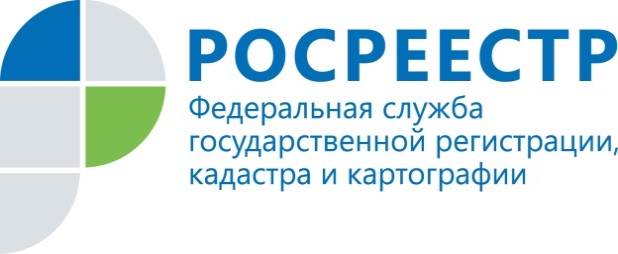                                     ПРЕСС-РЕЛИЗПресс-служба УправленияРосреестра по Приморскому краю+7 (423) 245-49-23, доб. 1085
25press_rosreestr@mail.ru690091, Владивосток, ул. Посьетская, д. 48Приморский Росреестр: в 2021 году удалось вернуть зарплаты почти на 100 млн. рублей с предприятий-банкротов Управление Росреестра по Приморскому краю совместно с правоохранительными органами обеспечивает погашение задолженности по заработной плате и выходным пособиям организаций, проходящих процедуру банкротства. В целях защиты трудовых прав приморцев в 2021 году Росреестр провел мероприятия в отношении 24 организаций-банкротов, имеющих непогашенную задолженность.В начале 2021 года задолженность по заработной плате на предприятиях-банкротах Приморского края составляла более 170 млн. рублей, в результате мероприятий в течение года она снизилась более чем вдвое, до 78 млн. рублей. «Такая работа проводится в связи с исполнением Росреестром мониторинга профессиональной деятельности арбитражных управляющих, которые осуществляют процедуры банкротства в организациях-должниках, -  объясняет заместитель руководителя Управления Росреестра по Приморскому краю Наталья Балыш. - Именно на такие организации приходится значительный объем задолженности по заработной плате. Ее гашение осуществляется при поступлении средств от продажи имущества организаций-банкротов. Мы все понимаем, что погашение задолженности по заработной плате – вопрос высокой социальной значимости, поэтому организации этой работы Управление Росреестра по Приморскому краю уделяет особое внимание». В рамках реализации надзора Управление участвует в собраниях кредиторов, в судебных заседаниях по делам о несостоятельности (банкротстве). Кроме того, Управление входит в состав межведомственной комиссии по налоговой политике и легализации трудовых отношений Министерства труда и социальной политики Приморского края, на заседаниях которой обсуждаются вопросы погашения заработной платы работникам предприятий, находящихся в процедурах банкротства.О РосреестреФедеральная служба государственной регистрации, кадастра и картографии (Росреестр) является федеральным органом исполнительной власти, осуществляющим функции по государственной регистрации прав на недвижимое имущество и сделок с ним, по оказанию государственных услуг в сфере ведения государственного кадастра недвижимости, проведению государственного кадастрового учета недвижимого имущества, землеустройства, государственного мониторинга земель, навигационного обеспечения транспортного комплекса, а также функции по государственной кадастровой оценке, федеральному государственному надзору в области геодезии и картографии, государственному земельному надзору, надзору за деятельностью саморегулируемых организаций оценщиков, контролю деятельности саморегулируемых организаций арбитражных управляющих. Подведомственными учреждениями Росреестра являются ФГБУ «ФКП Росреестра» и ФГБУ «Центр геодезии, картографии и ИПД». В ведении Росреестра находится АО «Ростехинвентаризация – Федеральное БТИ.